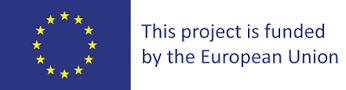 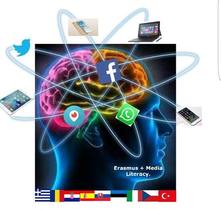                                      KA2 UNDERSTANDING AND CRITICAL MEDIA LITERACY                                    Minutes of  the 3rd short-term joint staff training event                                              8th - 14th October 2017                                              Kalamata,GreeceWe as contact persons/organization representatives report that we have agreed on the following subjects that are carried out decided or planned jointly about the partnership project.1.The partners of KA2 strategic partnership 'Understanding and critical media literacy' from Croatia,Estonia,Greece,Romania,Slovakia,Czeck Republic,Italy,Spain and Turkey, have joined the third teacher/staff meeting in Kalamata,Greece from 8th to 14th October, that was organized by Greek partner. The number of participants was: 2 participants  from Croatia,Estonia,Italy,Romania,Spain,     Slovakia,Czech Republic,3 participants from Turkey and   5  from Greece.2.The participants met in Athens ( 8th of October) with Greek coordinator Maria Mitrea,who organized the first day (9th of October) of the meeting.  The participants visited Skai Television Station, Acropolis museum and Hellenic Police Force-Cybercrime Unit,where we saw the presentation about the dangers of the Internet.3. Second day (10th of October) the participants continued their meeting in Kalamata where we were welcomed by the Greek school students and representatives. The students performed Greek national dances.4. The host school organized presentations of students´ work about newspaper front pages connected with the project activities. The Greek partner presented their work with students, who analysed newspaper articles about refugees and compared different approaches in the newspapers.The Estonians presented three different news about Paris attack,new local ferries and D.Trump.The  Croatians showed the video with the students' analyses of the news about floods in Croatia, young people leaving the country because of unemployment, terorrist attacks in Australia and showed the surrvey about three different news. The Spanish presented comparison of the same news in three different countries. The Italians compared the same article about the atomic bomb and eartquake  in two different newspapers and analysed them. The Romanians presented the news about the refugees and Trump's visit to their country. The Turkish partner presented the article about Syrian migrants and the one about  the largest number of deaflympics. The Slovaks had prepared the presentations about attack in Barcelona and „Fake News” about violence and unrest in Norway related to ISIS. The Czechs and Slovaks will present the presentations at the next meeting in Romania. 5.Workshop about etwining was held. Maria Horgos,  a Romanian teacher and Urania Sklika, a Greek teacher introduced  and informed the partners  how to  use that  platform and what all partners should do to be able to post their work,  so  teachers registered to  it. The video about new Estonian school was presented,too.6. A cultural visit (11th of October) to Mani and the  sightseeing  of Kalamata (13th of October) were organized with an aim to learn about Greek history and culture.7. The teachers held their meeting (12th and 13th of October) where they discussed several issues. The coordinator of  the project explained about the budget because there are 3 different types of mobilities, so the budget is different. In addition, money for the project management and implementation should be spent carefully, especilly regarding the equipment. As the two mobilities, Romanian was swapped by the Greek,  there is a problem with money, which could be solved with second payment (Romanians will get more money). The question of communnication was also tackled and it was concluded that the partners should reply on the official mails or inform the coordinator if they haven't received the mails or post. Also the tasks like filling the Interim report or Intellectual output should be done on time.8.The partners discussed the possibility of replacing the mobility in Turkey with the one in Spain because of security as that mobility includes students. All partners agreed that the mobility in Spain will be from 15th to 21st April 2018.The time-table for the mobilities in  the next two years will be:Romania   19th-23rd February 2018 – transnational meetingSpain      15th-21st  April 2018–short-term exchanges of groups of pupilsItaly    October  2018 –short-term joint staff training eventsSlovakia March 2019 – transnational meetingCzech Republic  May 2019-short-term exchanges of groups of pupils+ multiplier event9.All partners have agreed on completing the following tasks:a) An activity preparing a questionnaire for the 10-year-old students was made by Jordi with cooperation of all the partners. Each partner will do the questionnaire about video games. The questionnaire is for the 10-year-old students and there should be 50 of them. The results of it will be presented and discussed in Romania.  Also the role-plays dealing with the same topic will be included, but they are not obligatory for all the partners.b) The presentations from Greece mobility should be improved and sent to Maria for our website till the end of November.c) Slovak and Czech will present their presentations about newspaper front pages in Romania.d) 2 lesson plans of the topics suggested after the meeting in Croatia should be prepared for the next year, 2018. One lesson will be presented in Spain by students.e) The Estonian coordinator will prepare amendments to the contracts due to the changes of places of meetings.f) All participants who attended the meeting including teachers from the  host organization should complete the feedback survey until 20th October.g) Each partner will send a copy of invoices, boarding passes, travel tickets and other relevant documents (connected with this meeting) to the coordinator until the end of October.10. With the occasion of 30 years on the 13th of october 2017, 40 pupils linked with video projecting two Erasmus Plus, K2 projects. The pupils of "Toma N Socolescu" College linked via Adobe Connect with 10 pupils and 10 teachers from Kalamata, Greece that represents the ongoing project, “Understanding and Critical Media Literacy”, 2016-1-EE01-KA201-017314. Pupils from the host school talked with the pupils in Germany and pupils in Romania. The project in Greece linked teachers from the partner countries of Estonia, Italy, Spain, Croatia, Slovakia, Czech Republic and Turkey. Also, Romanian pupils and Greek pupils related with pupils from the partner countries of Germany, France, Poland and Bulgaria that are on a learning activity in Germany in the “Water Our Precious Treasure” 2016-1-PL01-KA219-026557 with pupils 